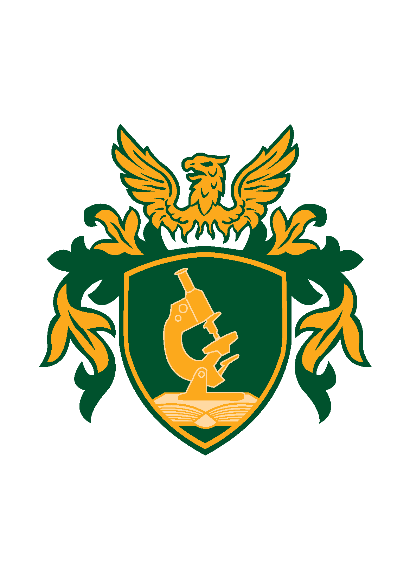 1949CÍMEgyetemi doktori (PhD) értekezésa szerző neve:témavezető neve:Debreceni EgyetemTermészettudományi és Informatikai Doktori Tanácsxxx Doktori IskolaDebrecen, 20..Ezen értekezést a Debreceni Egyetem Természettudományi és Informatikai Doktori Tanács................Doktori Iskola ……programja keretében készítettem a Debreceni Egyetem természettudományi/műszaki doktori (PhD) fokozatának elnyerése céljából.Nyilatkozom arról, hogy a tézisekben leírt eredmények nem képezik más PhD disszertáció részét.Debrecen, 20. . . . . . . . . . .	…………………………	a jelölt aláírásaTanúsítom, hogy .................................. doktorjelölt 20...- 20.. . . között a fent megnevezett Doktori Iskola …….programjának keretében irányításommal végezte munkáját. Az értekezésben foglalt eredményekhez a jelölt önálló alkotó tevékenységével meghatározóan hozzájárult.Nyilatkozom továbbá arról, hogy a tézisekben leírt eredmények nem képezik más PhD disszertáció részét. Az értekezés elfogadását javasolom.Debrecen, 20.. . . . . . . . . . . 	………………………….	a témavezető alárásaAZ ÉRTEKEZÉS CÍMEÉrtekezés a doktori (Ph.D.) fokozat megszerzése érdekébena ............................... tudományágbanÍrta: ...................................... okleveles ...........................................Készült a Debreceni Egyetem .......................... doktori iskolája(............................................................programja) keretébenTémavezető:	Dr. . . . . . . . . . . . . . . . . . . . . .Az értekezés bírálói:		Dr. 					Dr. 			A bírálóbizottság:	elnök:	Dr. 				tagok:	Dr. 					Dr. 					Dr. 					Dr. 			Az értekezés védésének időpontja: 20… . ……………… … .